                  PY 2021 Timeline, CDBG Public Services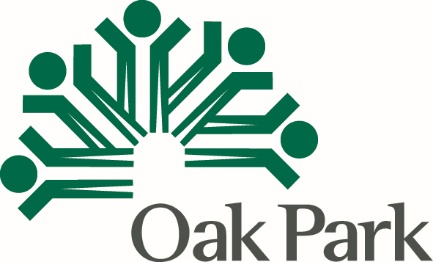                                     As with all application components, please carefully read the InstructionsOrganization Project NameTimeframeActivity Person Responsible Month 1Month 2Month 3Month 4Month 5Month 6Month 7Month 8Month 9Month 10Month 11Month 12